ЈАВНА НАБАВКА УЖИНЕ ЗА УЧЕНИКЕ  ОД 1. ДО 8. РАЗРЕДА ЗА ШКОЛСКУ 2015/2016.ГОДИНУЈАВНА НАБАВКА МАЛЕ ВРЕДНОСТИЈАВНА НАБАВКА број 1.2.1.ЈУН  2015. годинеНа основу чланова 39. и 61. Закона о јавним набавкама („Службени гласник РС” број 124/2012,14/2015 у даљем тексту: Закон), члана 6. Правилника о обавезним елементима конкурсне документације у поступцима јавних набавки и начину доказивања испуњености услова („Службени гласник РС” број 29/2013 и 104/13), Одлуке о покретању поступка јавне набавке број:237/15 од 19.06.2015.године, и Решења о спровођењу јавне набавке од стране службеника за јавне набавке 239/15 од 19.06.2015. године, припремљена је:КОНКУРСНА ДОКУМЕНТАЦИЈАза јавну набавку мале вредности –ужина за ученике од 1. До 8. Разреда  за школску 2015/2016.годинуЈН бр. 1.2.1. Конкурсна документација садржи:I  ОПШТИ ПОДАЦИ О ЈАВНОЈ НАБАВЦИ1. Подаци о наручиоцуНаручилац: .....................................Основна школа „Вук Караџић2Адреса: …........................................12221 МајиловацИнтернет страница:......................... www.osmajilovac.co.rsБрој телефона/факса: ...................... 012/674-008,012/674-378e-mail: ............................................ osmajilovac@gmail.com2. Врста поступка јавне набавкеПредметна јавна набавка се спроводи у поступку јавне набавке мале вредности у складу са Законом и подзаконским актима којима се уређују јавне набавке.3. Предмет јавне набавкеПредмет јавне набавке број 1.2.1. су добра –ужина за  ученике од 1. до 8. разреда , за школску  2015/2016.годину 4. Циљ поступкаПоступак јавне набавке се спроводи ради закључења уговора о јавној набавци.4. Контакт особа Лице за контакт: Татјана Чинч – Стојићевић,секретар школе, Службеник за јавне набавкеЕ - mail адреса и број факса: osmajilovac@gmail.com, 063/271-239,012/674-008II  ПОДАЦИ О ПРЕДМЕТУ ЈАВНЕ НАБАВКЕ1. Предмет јавне набавкеПредмет јавне набавке број 1.2.1. су добра –ужина ученике од 1. до 8. разреда за школску 2015/2016.годину 2. Назив и ознака из општег речника набавки15000000 – храна, пиће, дуван и сродни производиIII  ВРСТА, ТЕХНИЧКЕ КАРАКТЕРИСТИКЕ, КВАЛИТЕТ, КОЛИЧИНА И ОПИС ДОБАРА, РАДОВА ИЛИ УСЛУГА, НАЧИН СПРОВОЂЕЊА КОНТРОЛЕ И ОБЕЗБЕЂИВАЊА ГАРАНЦИЈЕ КВАЛИТЕТА, РОК ИЗВРШЕЊА ИЛИ ИСПОРУКЕ ДОБАРА, ЕВЕНТУАЛНЕ ДОДАТНЕ УСЛУГЕ И СЛ.1. 	Добра - ужина за ученике од 1. до 8. разреда Основне школе“Вук Караџић“ Мајиловац, која су предмет јавне набавке користиће се за потребе исхране ученика који похађају од 1. до 8. разреда Основну школу „Вук Караџић“ у Мајиловцу, тј. матичну школу у Мајиловцу и подручна одељења у Ђуракову, Сиракову и Курјачу (у даљем тексту: Школа) .2. 	Добра морају бити произведена према важећим стандардима за ту врсту хране.	Квалитативни и квантитативни пријем добара по извршеној испоруци извршиће овлашћени радник Наручиоца(Школе) потписивањем потврде о пријему.	Испоручена ужина по квалитету и квантитету у свему мора  задовољити све законом и подзаконским актима предвиђене прописе о испоруци хране школској деци. 		Испоручилац је дужан да превоз и пренос намирница врши на начин којим се обезбеђује њихова здравствена и хигијенска исправност, односно да се роба испоручује искључиво возилима и у амбалажи која је предвиђена за транспорт намирница и прехрамбених производа.	Превоз средстава и амбалажа, намењени за превоз односно пренос одређених намирница, не могу се употребљавати у друге сврхе.	Испоручилац се обавезује да приликом испоруке намирница посебно води рачуна о року испоруке и квалитету испоручених добара и гарантује да ће исти одговарати признатим стандардима за квалитет испорученог добра.	Субјекти у пословању храном дужни су да обезбеде да су у свим фазама производње, прераде и промета хране које су под њиховом контролом, испуњени услови у вези са хигијеном хране, у складу са Законом о безбедности хране („Службени гласник РС“, бр. 41/2009), Правилником о условима хигијене хране („Службени гласник РС“, бр. 73/2010) и другим прописима.	У циљу устаљеног квалитета и исправности улазних материјала чиме се обезбеђује квалитет и исправност производа, субјекти који послују са храном морају да испуне услове добре произвођачке  и добре хигијенске праксе, а додатно да примењују и НАССР систем.	 За квалитет  испоручене  хране  и напитака , испуњеност санитарно - техничких услова приликом припреме и дистрибуције хране и напитака , здравствену исправност испоручене хране и напитака  одговоран је Испоручилац.	Писмени приговор на квалитет, количину, превоз и начин испоруке Наручилац је дужан да истакне Испоручиоцу у року од 24 сата од момента преузимања робе, а за скривене недостатке  у року од 5 (пет) дана од дана сазнања.	3.           Храна се сваког дана допрема свеже припремљена  - не вакумирана.4. 	Понуђач је у обавези да захтевану количину обезбеди сукцесивно, сваког наставног дана од дана ступања уговора на снагу до краја школске 2015/2016.године , и то на следећи начин: у периоду од 7.30 часова до 8.30. часова сукцесивно, сваког наставног дана одређеног календаром за школску 2015/2016.годину као и наставним суботама по плану и програму наручиоца, о чему је наручилац дужан да обавести испоручиоца један  дан раније.	У случају промене у односу на календар и потребе наручиоца, наручилац се обавезује да један дан раније обавести испоручиоца да за одређени дан не испоручује ужину.5. 	Понуда се даје за следеће производе који се испоручују, по ученуку, у току сваког месеца:Мени важи за пет радних дана и  понавља се сваке недеље, током месеца.6.    	Цена ужине по ученику по дану је фиксна, једнака оној коју је понуђач дао у Обрасцу понуде.8.	Ужина се испоручује и наставним суботама и мимо наставних дана предвиђених календаром за школску 2015/2016.годину.(календар у прилогу) на захтев школе.ТАБЕЛАРНИ ПРЕГЛЕД КАЛЕНДАРА ОБРАЗОВНО-ВАСПИТНОГ РАДА ОСНОВНЕ ШКОЛЕ ЗА ШКОЛСКУ 2015/2016. ГОДИНУ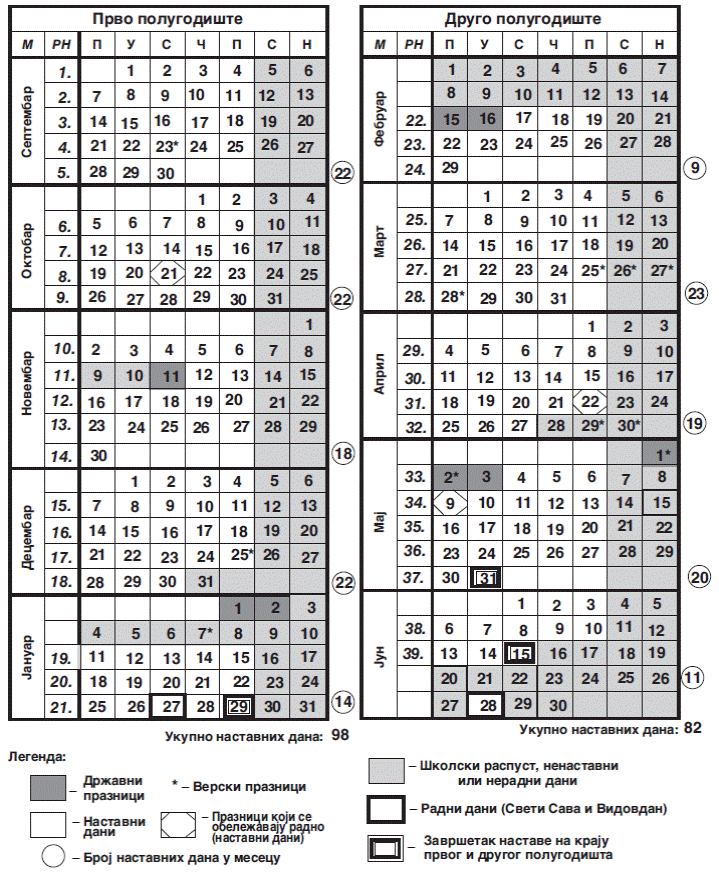 IV  УСЛОВИ ЗА УЧЕШЋЕ У ПОСТУПКУ ЈАВНЕ НАБАВКЕ ИЗ ЧЛ. 75. И 76. ЗАКОНА И УПУТСТВО КАКО СЕ ДОКАЗУЈЕ ИСПУЊЕНОСТ ТИХ УСЛОВАУСЛОВИ ЗА УЧЕШЋЕ У ПОСТУПКУ ЈАВНЕ НАБАВКЕ ИЗ ЧЛ. 75. И 76. ЗАКОНАПраво на учешће у поступку предметне јавне набавке има понуђач који испуњава обавезне услове за учешће у поступку јавне набавке дефинисане чл. 75. Закона, и то:Да је регистрован код надлежног органа, односно уписан у одговарајући регистар (чл. 75. ст. 1. тач. 1) Закона);Да он и његов законски заступник није осуђиван за неко од кривичних дела као члан организоване криминалне групе, да није осуђиван за кривична дела против привреде, кривична дела против животне средине, кривично дело примања или давања мита, кривично дело преваре (чл. 75. ст. 1. тач. 2) Закона);Да му није изречена мера забране обављања делатности, која је на снази у време објављивања позива за подношење понуде (чл. 75. ст. 1. тач. 3) Закона);Да је измирио доспеле порезе, доприносе и друге јавне дажбине у складу са прописима Републике Србије или стране државе када има седиште на њеној територији (чл. 75. ст. 1. тач. 4) Закона);Понуђач је дужан да при састављању понуде изричито наведе да је поштовао обавезе које произлазе из важећих прописа о заштити на раду, запошљавању и условима рада, заштити животне средине, као и да гарантује да је ималац права интелектуалне својине (чл. 75. ст. 2. Закона).Понуђач који учествује у поступку предметне јавне набавке, мора испунити додатне услове за учешће у поступку јавне набавке,  дефинисане чл. 76. Закона, и то у погледу: 1) финансијског капацитета – да није био неликвидан нити један дан у периоду од 12 месеци пре дана објављивања позива за подношење понуда;2) кадровског капацитета – да има најмање три запослена која ће бити одговорна за извршење уговора за предметну јавну набавку, у тренутку објављивања позива за подношење понуда;3) техничког капацитета – да понуђач у моменту подношења понуде располаже са најмање једним доставним возилом, за превожење намирница. Уколико понуђач подноси понуду са подизвођачем, у складу са чланом 80. Закона, подизвођач мора да испуњава обавезне услове из члана 75. став 1. тач. 1) до 4) Закона, за део набавке који ће понуђач извршити преко подизвођача.Уколико понуду подноси група понуђача, сваки понуђач из групе понуђача, мора да испуни обавезне услове из члана 75. став 1. тач. 1) до 4) Закона, а додатне услове испуњавају заједно. УПУТСТВО КАКО СЕ ДОКАЗУЈЕ ИСПУЊЕНОСТ УСЛОВАИспуњеност обавезних и додатних услова за учешће у поступку предметне јавне набавке, у складу са чланом 77. став 4. Закона, понуђач доказује достављањем Изјаве (Образац изјаве понуђача, дат је у поглављу IV одељак 3.), којом под пуном материјалном и кривичном одговорношћу потврђује да испуњава услове за учешће у поступку јавне набавке из чланова 75. и 76. Закона, дефинисане овом конкурсном документацијом. Изјава мора да буде потписана од стране овлашћеног лица понуђача и оверена печатом. Уколико Изјаву потписује лице које није уписано у регистар као лице овлашћено за заступање, потребно је уз понуду доставити овлашћење за потписивање.Уколико понуду подноси група понуђача, Изјава мора бити потписана од стране овлашћеног лица сваког понуђача из групе понуђача и оверена печатом. Уколико понуђач подноси понуду са подизвођачем, понуђач је дужан да достави Изјаву подизвођача (Образац изјаве подизвођача, дат је у поглављу IV одељак 3.), потписану од стране овлашћеног лица подизвођача и оверену печатом. Наручилац може, пре доношења одлуке о додели уговора, да тражи од понуђача, чија је понуда оцењена као најповољнија, да достави на увид оригинал или оверену копију свих или појединих доказа о испуњености услова.Ако понуђач у остављеном примереном року, који не може бити краћи од 5 дана, не достави на увид оригинал или оверену копију тражених доказа, наручилац ће његову понуду одбити као неприхватљиву.Понуђач није дужан да доставља на увид доказе који су јавно доступни на интернет страницама надлежних органа.Понуђач је дужан да без одлагања писмено обавести наручиоца о било којој промени у вези са испуњеношћу услова из поступка јавне набавке, која наступи до доношења одлуке, односно закључења уговора, односно током важења уговора о јавној набавци и да је документује на прописани начин.3. ОБРАЗАЦ ИЗЈАВЕ О ИСПУЊАВАЊУ УСЛОВА ИЗ ЧЛ. 75. И 76. ЗАКОНАИЗЈАВА ПОНУЂАЧАО ИСПУЊАВАЊУ УСЛОВА ИЗ ЧЛ. 75. И 76. ЗАКОНА У ПОСТУПКУ ЈАВНЕНАБАВКЕ МАЛЕ ВРЕДНОСТИУ складу са чланом 77. став 4. Закона, под пуном материјалном и кривичном одговорношћу, као заступник понуђача, дајем следећуИ З Ј А В УПонуђач  _____________________________________________[навести назив понуђача] у поступку јавне набавке добара –  ужина за ученике од 1. до 8. Разреда , број 1.2.1. испуњава све услове из чл. 75. и 76. Закона, односно услове дефинисане конкурсном документацијом за предметну јавну набавку, и то:Понуђач је регистрован код надлежног органа, односно уписан у одговарајући регистар;Понуђач и његов законски заступник нису осуђивани за неко од кривичних дела као члан организоване криминалне групе, да није осуђиван за кривична дела против привреде, кривична дела против животне средине, кривично дело примања или давања мита, кривично дело преваре;Понуђачу није изречена мера забране обављања делатности, која је на снази у време објаве позива за подношење понуде;Понуђач је измирио доспеле порезе, доприносе и друге јавне дажбине у складу са прописима Републике Србије;Понуђач испуњава додатне услове, и то у погледу:финансијског капацитета – да није био неликвидан нити један дан у периоду од 12 месеци пре дана објављивања позива за подношење понуда;кадровског капацитета – да има најмање три  запослена који ће бити одговорни за извршење уговора за предметну јавну набавку, у тренутку објављивања позива за подношење понуда;техничког капацитета – да понуђач у моменту подношења понуде располаже са најмање једним доставним возилом за превоз намирницаМесто:_____________                                                                                    Понуђач:Датум:_____________                         М.П.                                     _____________________                                                        Напомена: Уколико понуду подноси група понуђача, Изјава мора бити потписана од стране овлашћеног лица сваког понуђача из групе понуђача и оверена печатом. ИЗЈАВА ПОДИЗВОЂАЧАО ИСПУЊАВАЊУ УСЛОВА ИЗ ЧЛ. 75. ЗАКОНА У ПОСТУПКУ ЈАВНЕНАБАВКЕ МАЛЕ ВРЕДНОСТИУ складу са чланом 77. став 4. Закона, под пуном материјалном и кривичном одговорношћу, као заступник подизвођача, дајем следећуИ З Ј А В УПодизвођач____________________________________________[навести назив подизвођача] у поступку јавне набавке ужина за ученике од 1. до 8. Разреда , број 1.2.1. испуњава све услове из чл. 75. Закона, односно услове дефинисане конкурсном документацијом за предметну јавну набавку, и то:Подизвођач је регистрован код надлежног органа, односно уписан у одговарајући регистар;Подизвођач и његов законски заступник нису осуђивани за неко од кривичних дела као члан организоване криминалне групе, да није осуђиван за кривична дела против привреде, кривична дела против животне средине, кривично дело примања или давања мита, кривично дело преваре;Подизвођачу није изречена мера забране обављања делатности, која је на снази у време објаве позива за подношење понуде;Подизвођач је измирио доспеле порезе, доприносе и друге јавне дажбине у складу са прописима Републике Србије (или стране државе када има седиште на њеној територији).Место:_____________                                                                Подизвођач:Датум:_____________                         М.П.                     _____________________                                                        Уколико понуђач подноси понуду са подизвођачем, Изјава мора бити потписана од стране овлашћеног лица подизвођача и оверена печатом. ИЗЈАВА ПОНУЂАЧАО ИСПУЊАВАЊУ УСЛОВА ИЗ ЧЛ. 75.  СТАВ 2. ЗАКОНА У ПОСТУПКУ ЈАВНЕНАБАВКЕ МАЛЕ ВРЕДНОСТИУ вези са чланом 75. став 2. Закона о јавним набавкама, као заступник понуђача дајем следећуИЗЈАВУ	Понуђач  _____________________________________________[навести назив понуђача] у поступку јавне набавке добара – ужина за ученике од 1. до 8. Разреда , број 1.2.1. је поштовао обавезе које произлазе из важећих прописа о заштити на раду, запошљавању и условима рада, заштити животне средине и гарантује да је ималац права интелектуалне својине.	Датум					М.П.				Понуђач_________________							    _________________Напомена: Уколико понуду подноси група понуђача Изјава мора бити потписана од стране овлашћеног лица сваког понуђача из групе понуђача и оверена печатом.V УПУТСТВО ПОНУЂАЧИМА КАКО ДА САЧИНЕ ПОНУДУ1. ПОДАЦИ О ЈЕЗИКУ НА КОЈЕМ ПОНУДА МОРА ДА БУДЕ САСТАВЉЕНАПонуђач подноси понуду на српском језику.2. НАЧИН НА КОЈИ ПОНУДА МОРА ДА БУДЕ САЧИЊЕНАПонуђач понуду подноси непосредно или путем поште у коверти, затворенoj на начин да се приликом отварања понуда може са сигурношћу утврдити да се први пут отвара. На полеђини коверте навести назив и адресу понуђача. У случају да понуду подноси група понуђача, на коверти је потребно назначити да се ради о групи понуђача и навести називе и адресу свих учесника у заједничкој понуди.Понуду доставити на адресу: Основна школа Вук Караџић“ 12221 Мајиловац, са назнаком: ,,Понуда за јавну набавку ужине за школску 2015/2016.годину – ЈН број 1.2.1. - НЕ ОТВАРАТИ”. Понуда се сматра благовременом уколико је примљена од стране наручиоца до 01.07.2015.године до 12.00 часова. Наручилац ће, по пријему одређене понуде, на коверти у којој се понуда налази, обележити време пријема и евидентирати број и датум понуде према редоследу приспећа. Уколико је понуда достављена непосредно, наручилац ће понуђачу предати потврду пријема понуде. У потврди о пријему наручилац ће навести датум и сат пријема понуде. Понуда коју наручилац није примио у року одређеном за подношење понуда, односно која је примљена по истеку дана и сата до којег се могу понуде подносити, сматраће се неблаговременом.Понуда мора да садржи:доказе о испуњености услова из члана 75. и 76. Закона о јавним набавкама (одговарајуће изјаве прописане конкурсном документацијом)уредно попуњене обрасце и модел уговора (модел уговора попунити тамо где је предвиђено, оверети печатом, са обавезним потписом овлашћеног лица, чиме понуђач прихвата све елементе из модела уговора; сваки лист модела уговора мора бити оверен печатом и парафиран од стране овлашћеног лица)3.  ПОНУДА СА ВАРИЈАНТАМАПодношење понуде са варијантама није дозвољено.4. НАЧИН ИЗМЕНЕ, ДОПУНЕ И ОПОЗИВА ПОНУДЕУ року за подношење понуде понуђач може да измени, допуни или опозове своју понуду на начин који је одређен за подношење понуде.Понуђач је дужан да јасно назначи који део понуде мења, односно која документа накнадно доставља. Измену, допуну или опозив понуде треба доставити на адресу: Основна школа Вук Караџић'', 12221 Мајиловац са назнаком:„Измена понуде за јавну набавку ужине – ЈН број 1.2.1.- НЕ ОТВАРАТИ”. или„Допуна понуде за јавну набавку ужине  – ЈН број 1.2.1. - НЕ ОТВАРАТИ”. или„Опозив понуде за јавну набавку ужине – ЈН број 1.2.1. - НЕ ОТВАРАТИ”. или„Измена и допуна понуде за јавну набавку ужине  – ЈН број 1.2.1. - НЕ ОТВАРАТИ”.На полеђини коверте навести назив и адресу понуђача. У случају да понуду подноси група понуђача, на коверти је потребно назначити да се ради о групи понуђача и навести називе и адресу свих учесника у заједничкој понуди.По истеку рока за подношење понуда понуђач не може да повуче нити да мења своју понуду.5. УЧЕСТВОВАЊЕ У ЗАЈЕДНИЧКОЈ ПОНУДИ ИЛИ КАО ПОДИЗВОЂАЧ Понуђач може да поднесе само једну понуду. Понуђач који је самостално поднео понуду не може истовремено да учествује у заједничкој понуди или као подизвођач, нити исто лице може учествовати у више заједничких понуда.У Обрасцу понуде (поглавље VI), понуђач наводи на који начин подноси понуду, односно да ли подноси понуду самостално, или као заједничку понуду, или подноси понуду са подизвођачем.6. ПОНУДА СА ПОДИЗВОЂАЧЕМУколико понуђач подноси понуду са подизвођачем дужан је да у Обрасцу понуде (поглавље VI) наведе да понуду подноси са подизвођачем, проценат укупне вредности набавке који ће поверити подизвођачу, а који не може бити већи од 50%, као и део предмета набавке који ће извршити преко подизвођача. Понуђач у Обрасцу понуде наводи назив и седиште подизвођача, уколико ће делимично извршење набавке поверити подизвођачу. Уколико уговор о јавној набавци буде закључен између наручиоца и понуђача који подноси понуду са подизвођачем, тај подизвођач ће бити наведен и у уговору о јавној набавци. Понуђач је дужан да за подизвођаче достави доказе о испуњености услова који су наведени у поглављу IV конкурсне документације, у складу са упутством како се доказује испуњеност услова (Образац изјаве из поглаваља IV одељак 3.).Понуђач у потпуности одговара наручиоцу за извршење обавеза из поступка јавне набавке, односно извршење уговорних обавеза, без обзира на број подизвођача. Понуђач је дужан да наручиоцу, на његов захтев, омогући приступ код подизвођача, ради утврђивања испуњености тражених услова.7. ЗАЈЕДНИЧКА ПОНУДАПонуду може поднети група понуђача.Уколико понуду подноси група понуђача, саставни део заједничке понуде мора бити споразум којим се понуђачи из групе међусобно и према наручиоцу обавезују на извршење јавне набавке, а који обавезно садржи податке из члана 81. ст. 4. тач. 1) до 6) Закона и то податке о: члану групе који ће бити носилац посла, односно који ће поднети понуду и који ће заступати групу понуђача пред наручиоцем, понуђачу који ће у име групе понуђача потписати уговор, понуђачу који ће издати рачун, рачуну на који ће бити извршено плаћање, обавезама сваког од понуђача из групе понуђача за извршење уговора.Група понуђача је дужна да достави све доказе о испуњености услова који су наведени у поглављу IV конкурсне документације, у складу са упутством како се доказује испуњеност услова (Образац изјаве из поглавља IV одељак 3.).Понуђачи из групе понуђача одговарају неограничено солидарно према наручиоцу. Задруга може поднети понуду самостално, у своје име, а за рачун задругара или заједничку понуду у име задругара.Ако задруга подноси понуду у своје име за обавезе из поступка јавне набавке и уговора о јавној набавци одговара задруга и задругари у складу са законом.Ако задруга подноси заједничку понуду у име задругара за обавезе из поступка јавне набавке и уговора о јавној набавци неограничено солидарно одговарају задругари.8. НАЧИН И УСЛОВИ ПЛАЋАЊА, ГАРАНТНИ РОК, КАО И ДРУГЕ ОКОЛНОСТИ ОД КОЈИХ ЗАВИСИ ПРИХВАТЉИВОСТ ПОНУДЕ8.1. Захтеви у погледу начина, рока и услова плаћања.Рок плаћања је 45 дана од дана пријема фактуре од стране овлашћеног лица наручиоца,која се издаје по истеку месеца за претходни месец.Плаћање се врши уплатом на рачун понуђача (испоручиоца).Понуђачу није дозвољено да захтева аванс.8.2. Захтеви у погледу квалитета испоручених добарадостављена роба мора у свим аспектима одговарати стандардима прихваћеним у Републици Србији, и мора бити хигијенски и бактериолошки исправна;испоручилац одговара наручиоцу добара за квалитет испоручене робе;достављена роба мора бити здравствено безбедна;рок трајања добара мора бити назначен на документу који се доставља уз робу приликом испоруке.8.3. Захтев у погледу рока извршења услугеДобра се испоручују у оквиру трајања уговора у периоду од дана ступања уговора на снагу до завршетка наставе школске 2015/2016.године наставним данима ,према календару у  конкурсној документацији и суботом када је субота наставни дан по плану и програму  наручиоца о чему је наручилац дужан да обавести добављача један дан раније.Добра се испоручују сваког наставног дана, у складу са календаром рада за школску 2015/2016.годину као и  суботом када је субота наставни дан по одлуци наручиоца о чему је наручилац дужан да обавести добављача један дан раније и то достављањем наручене количине за матичну школу у Мајиловцу ,као и за издвојена одељења у Ђуракову, Курјачу и Сиракову у периоду од 7.30 часова до 8.30  часова.Место испоруке добара – на адресу наручиоца:Основна школа „Вук Караџић“ Мајиловац матична школа у Мајиловцу  и издвојена одељења у Ђуракову, Курјачу и Сиракову.Време допремања ужине подложно је променама у зависности од потреба образовно-васпитног рада и распореда часова, као и радних субота о чему ће добављач бити обавештен један дан раније.8.4. Захтев у погледу рока важења понудеРок важења понуде не може бити краћи од 30 дана од дана отварања понуда.У случају истека рока важења понуде, наручилац је дужан да у писаном облику затражи од понуђача продужење рока важења понуде.Понуђач који прихвати захтев за продужење рока важења понуде на може мењати понуду. 9. ВАЛУТА И НАЧИН НА КОЈИ МОРА ДА БУДЕ НАВЕДЕНА И ИЗРАЖЕНА ЦЕНА У ПОНУДИЦена мора бити исказана у динарима, са и без пореза на додату вредност, са урачунатим свим трошковима које понуђач има у реализацији предметне јавне набавке, с тим да ће се за оцену понуде узимати у обзир цена без пореза на додату вредност.У цену је урачуната вредност добра која је предмет испоруке и сви трошкови које испоручилац има до испоруке добара наручиоцу, укључујући и испоруку..Цена је фиксна и не може се мењати. Ако је у понуди исказана неуобичајено ниска цена, наручилац ће поступити у складу са чланом 92. Закона.10. ПОДАЦИ О ДРЖАВНОМ ОРГАНУ ИЛИ ОРГАНИЗАЦИЈИ, ОДНОСНО ОРГАНУ ИЛИ СЛУЖБИ ТЕРИТОРИЈАЛНЕ АУТОНОМИЈЕ  ИЛИ ЛОКАЛНЕ САМОУПРАВЕ ГДЕ СЕ МОГУ БЛАГОВРЕМЕНО ДОБИТИ ИСПРАВНИ ПОДАЦИ О ПОРЕСКИМ ОБАВЕЗАМА, ЗАШТИТИ ЖИВОТНЕ СРЕДИНЕ, ЗАШТИТИ ПРИ ЗАПОШЉАВАЊУ, УСЛОВИМА РАДА И СЛ., А КОЈИ СУ ВЕЗАНИ ЗА ИЗВРШЕЊЕ УГОВОРА О ЈАВНОЈ НАБАВЦИ Подаци о пореским обавезама се могу добити у Пореској управи, Министарства финансија и привреде.Подаци о заштити животне средине се могу добити у Агенцији за заштиту животне средине и у Министарству енергетике, развоја и заштите животне средине.Подаци о заштити при запошљавању и условима рада се могу добити у Министарству рада, запошљавања и социјалне политике.11. ЗАШТИТА ПОВЕРЉИВОСТИ ПОДАТАКА КОЈЕ НАРУЧИЛАЦ СТАВЉА ПОНУЂАЧИМА НА РАСПОЛАГАЊЕ, УКЉУЧУЈУЋИ И ЊИХОВЕ ПОДИЗВОЂАЧЕ Предметна набавка не садржи поверљиве информације које наручилац ставља на располагање.12. ДОДАТНЕ ИНФОРМАЦИЈЕ ИЛИ ПОЈАШЊЕЊА У ВЕЗИ СА ПРИПРЕМАЊЕМ ПОНУДЕЗаинтересовано лице може, у писаном облику, путем поште на адресу наручиоца, електронске поште на e-mail osmajilovac@gmail.com или факсом на број 012/674-378, тражити од наручиоца додатне информације или појашњења у вези са припремањем понуде, најкасније 5 дана пре истека рока за подношење понуде. Наручилац ће заинтересованом лицу у року од 3 (три) дана од дана пријема захтева за додатним информацијама или појашњењима конкурсне документације, одговор доставити у писаном облику и истовремено ће ту информацију објавити на Порталу јавних набавки и на својој интернет страници. Додатне информације или појашњења упућују се са напоменом „Захтев за додатним информацијама или појашњењима конкурсне документације, ЈН број 1.2.1.”.Ако наручилац измени или допуни конкурсну документацију 8 или мање дана пре истека рока за подношење понуда, дужан је да продужи рок за подношење понуда и објави обавештење о продужењу рока за подношење понуда. По истеку рока предвиђеног за подношење понуда наручилац не може да мења нити да допуњује конкурсну документацију. Тражење додатних информација или појашњења у вези са припремањем понуде телефоном није дозвољено. Комуникација у поступку јавне набавке врши се искључиво на начин одређен чланом 20. Закона.13. ДОДАТНА ОБЈАШЊЕЊА ОД ПОНУЂАЧА ПОСЛЕ ОТВАРАЊА ПОНУДА И КОНТРОЛА КОД ПОНУЂАЧА ОДНОСНО ЊЕГОВОГ ПОДИЗВОЂАЧА После отварања понуда наручилац може приликом стручне оцене понуда да у писаном облику захтева од понуђача додатна објашњења која ће му помоћи при прегледу, вредновању и упоређивању понуда, а може да врши контролу (увид) код понуђача, односно његовог подизвођача (члан 93. Закона). Уколико наручилац оцени да су потребна додатна објашњења или је потребно извршити контролу (увид) код понуђача, односно његовог подизвођача, наручилац ће понуђачу оставити примерени рок да поступи по позиву наручиоца, односно да омогући наручиоцу контролу (увид) код понуђача, као и код његовог подизвођача. Наручилац може уз сагласност понуђача да изврши исправке рачунских грешака уочених приликом разматрања понуде по окончаном поступку отварања. Ако се понуђач не сагласи са исправком рачунских грешака, наручилац ће његову понуду одбити као неприхватљиву. 14. ДОДАТНО ОБЕЗБЕЂЕЊЕ ИСПУЊЕЊА УГОВОРНИХ ОБАВЕЗА ПОНУЂАЧА КОЈИ СЕ НАЛАЗЕ НА СПИСКУ НЕГАТИВНИХ РЕФЕРЕНЦИПонуђач који се налази на списку негативних референци који води Управа за јавне набавке, у складу са чланом 83. Закона, а који има негативну референцу за предмет набавке који није истоврстан предмету ове јавне набавке, а уколико таквом понуђачу буде додељен уговор, дужан је да у тренутку закључења уговора преда наручиоцу банкарску гаранцију за добро извршење посла, која ће бити са клаузулама: безусловна и платива на први позив. Банкарска гаранција за добро извршење посла издаје се у висини од 15%, укупне вредности уговора без ПДВ-а, са роком важности који је 30 (тридесет) дана дужи од истека рока за коначно извршење посла. Ако се за време трајања уговора промене рокови за извршење уговорне обавезе, важност банкарске гаранције за добро извршење посла мора да се продужи.15. ВРСТА КРИТЕРИЈУМА ЗА ДОДЕЛУ УГОВОРА, ЕЛЕМЕНТИ КРИТЕРИЈУМА НА ОСНОВУ КОЈИХ СЕ ДОДЕЉУЈЕ УГОВОР И МЕТОДОЛОГИЈА ЗА ДОДЕЛУ ПОНДЕРА ЗА СВАКИ ЕЛЕМЕНТ КРИТЕРИЈУМАЕлементи критеријума за доделу уговора: понуђена цена -  70 пондера - ( најнижа / посматрана * 70)број гратиса  на број плативих ученика  – 30 пондера                                           од 1 до 20  ученика             – 0 пондера                                         од 21 до 30 ученика               – 5 пондера                                         од 31 до 40 ученика             – 15 пондера                                         од 41 до 60 ученика             – 20 пондера                                                  преко 60 ученика                 – 30 пондера- најнижа – понуда са најнижом понуђеном ценом- посматрана – понуда која се упоређује, односно она која се бодује- „економски најповољнија понуда“ је понуда која оствари највећи број пондера по основу оба критеријума (понуђена цена + број гратиса  на број плативих ученика  = 100 ПОНДЕРА)16. ЕЛЕМЕНТИ КРИТЕРИЈУМА НА ОСНОВУ КОЈИХ ЋЕ НАРУЧИЛАЦ ИЗВРШИТИ ДОДЕЛУ УГОВОРА У СИТУАЦИЈИ КАДА ПОСТОЈЕ ДВЕ ИЛИ ВИШЕ ПОНУДА СА ЈЕДНАКИМ БРОЈЕМ ПОНДЕРА ИЛИ ИСТОМ ПОНУЂЕНОМ ЦЕНОМ 	Уколико две или више понуда имају исти број пондера , као најповољнија биће изабрана понуда оног понуђача који је понудио најнижу цену,а уколико две или више  понуда имају и исту понуђену цену, повољнија ће бити понуда понуђача који је понудио већи број гратиса на број плативих ученика преко 60. Уколико и тада две или више понуда имају исти број пондера повољнија ће бити понуда понуђача који је понудио већи број гратиса на 41 до 60 плативих ученика.Уколико и тада две или више понуда имају исти број пондера повољнија ће бити понуда понуђача који је понудио већи број гратиса на 41 до 60 плативих ученика.Уколико и тада две или више понуда имају исти број пондера повољнија ће бити понуда понуђача која је раније пристигла код наручиоца.17. ПОШТОВАЊЕ ОБАВЕЗА КОЈЕ ПРОИЗИЛАЗЕ ИЗ ВАЖЕЋИХ ПРОПИСА Понуђач је дужан да у оквиру своје понуде достави изјаву дату под кривичном и материјалном одговорношћу да је поштовао све обавезе које произилазе из важећих прописа о заштити на раду, запошљавању и условима рада, заштити животне средине, као и да гарантује да је ималац права интелектуалне својине. (Образац изјаве из поглавља IV одељак 3.).18. КОРИШЋЕЊЕ ПАТЕНТА И ОДГОВОРНОСТ ЗА ПОВРЕДУ ЗАШТИЋЕНИХ ПРАВА ИНТЕЛЕКТУАЛНЕ СВОЈИНЕ ТРЕЋИХ ЛИЦАНакнаду за коришћење патената, као и одговорност за повреду заштићених права интелектуалне својине трећих лица сноси понуђач.19. НАЧИН И РОК ЗА ПОДНОШЕЊЕ ЗАХТЕВА ЗА ЗАШТИТУ ПРАВА ПОНУЂАЧА Захтев за заштиту права може да поднесе понуђач, односно свако заинтересовано лице, или пословно удружење у њихово име. Захтев за заштиту права подноси се Републичкој комисији, а предаје наручиоцу. Примерак захтева за заштиту права подносилац истовремено доставља Републичкој комисији. Захтев за заштиту права се доставља непосредно, електронском поштом на e-mail osmajilovac@gmail.com, факсом на број 012/674-378 или препорученом пошиљком са повратницом. Захтев за заштиту права се може поднети у току целог поступка јавне набавке, против сваке радње наручиоца, осим уколико Законом није другачије одређено. О поднетом захтеву за заштиту права наручилац обавештава све учеснике у поступку јавне набавке, односно објављује обавештење о поднетом захтеву на Порталу јавних набавки, најкасније у року од 2 дана од дана пријема захтева.Уколико се захтевом за заштиту права оспорава врста поступка, садржина позива за подношење понуда или конкурсне документације, захтев ће се сматрати благовременим уколико је примљен од стране наручиоца најкасније 3 дана пре истека рока за подношење понуда, без обзира на начин достављања.  У том случају подношења захтева за заштиту права долази до застоја рока за подношење понуда. После доношења одлуке о додели уговора из чл. 108. Закона или одлуке о обустави поступка јавне набавке из чл. 109. Закона, рок за подношење захтева за заштиту права је 5 дана од дана пријема одлуке. Захтевом за заштиту права не могу се оспоравати радње наручиоца предузете у поступку јавне набавке ако су подносиоцу захтева били или могли бити познати разлози за његово подношење пре истека рока за подношење понуда, а подносилац захтева га није поднео пре истека тог рока. Ако је у истом поступку јавне набавке поново поднет захтев за заштиту права од стране истог подносиоца захтева, у том захтеву се не могу оспоравати радње наручиоца за које је подносилац захтева знао или могао знати приликом подношења претходног захтева. Подносилац захтева је дужан да на рачун буџета Републике Србије уплати таксу од 40.000,00 динара (број жиро рачуна: 840-742221843-57, позив на број 50-016, сврха: Републичка административна такса са назнаком набавке на коју се односи, корисник: Буџет Републике Србије). Поступак заштите права понуђача регулисан је одредбама чл. 138. - 167. Закона.20. РОК У КОЈЕМ ЋЕ УГОВОР БИТИ ЗАКЉУЧЕНУговор о јавној набавци ће бити закључен са понуђачем којем је додељен уговор у року од 8 дана од дана протека рока за подношење захтева за заштиту права из члана 149. Закона. У случају да је поднета само једна понуда наручилац може закључити уговор пре истека рока за подношење захтева за заштиту права, у складу са чланом 112. став 2. тачка 5) Закона. VI ОБРАЗАЦ ПОНУДЕПонуда бр ______________ од ________________ за јавну набавку добара –ужина за ученике за школску 2015/2016.годину ЈН број 1.2.1.1)ОПШТИ ПОДАЦИ О ПОНУЂАЧУ2) ПОНУДУ ПОДНОСИ: Напомена: заокружити начин подношења понуде и уписати податке о подизвођачу, уколико се понуда подноси са подизвођачем, односно податке о свим учесницима заједничке понуде, уколико понуду подноси група понуђача3) ПОДАЦИ О ПОДИЗВОЂАЧУ Напомена: Табелу „Подаци о подизвођачу“ попуњавају само они понуђачи који подносе  понуду са подизвођачем, а уколико има већи број подизвођача од места предвиђених у табели, потребно је да се наведени образац копира у довољном броју примерака, да се попуни и достави за сваког подизвођача.4) ПОДАЦИ О УЧЕСНИКУ  У ЗАЈЕДНИЧКОЈ ПОНУДИНапомена: Табелу „Подаци о учеснику у заједничкој понуди“ попуњавају само они понуђачи који подносе заједничку понуду, а уколико има већи број учесника у заједничкој понуди од места предвиђених у табели, потребно је да се наведени образац копира у довољном броју примерака, да се попуни и достави за сваког понуђача који је учесник у заједничкој понуди.5) ОПИС ПРЕДМЕТА НАБАВКЕ УЖИНА ЗА  УЧЕНИКЕ ЗА ШКОЛСКУ 2015/2016.ГОДИНУДатум 					              Понуђач    М. П. _____________________________			________________________________Напомене: Образац понуде понуђач мора да попуни, овери печатом и потпише, чиме потврђује да су тачни подаци који су у обрасцу понуде наведени. Уколико понуђачи подносе заједничку понуду, група понуђача може да се определи да образац понуде потписују и печатом оверавају сви понуђачи из групе понуђача или група понуђача може да одреди једног понуђача из групе који ће попунити, потписати и печатом оверити образац понуде.VII МОДЕЛ УГОВОРАУГОВОР О ДОБАВЉАЊУ УЖИНЕ УЧЕНИЦИМАЗакључен дана ____________________ године, између:Основне школе ''Вук Караџић, са седиштем у Мајиловцу, улица Вук Караџића ББ 59, 12221 Мајиловац ПИБ:102341359, матични број: 07162332, број рачуна:_______________________, кога заступа директор Грујић Божидар (у даљем тексту: наручилац)и_____________________________________, са седиштем у ____________, улица ________________________, ПИБ: _____________, матични број: ________, број рачуна: _________________________, код банке _______________, кога заступа _____________________________ (у даљем тексту: испоручилац).Члан 1.	Предмет овог уговора је набавка  ужине за ученике од 1. до 8.разреда   Основне школе Вук Караџић'' у Мајиловцу, у свему према прихваћеној понуди испоручиоца добара број ________, од ______.2015. године, која је саставни део уговора.Члан 2.	Рок за пружање испоруку добара наведених у члану 1. овог уговора је период од дана ступања овог уговора на снагу до краја школске 2015/2016. године, и то оним данима одређеним у конкурсној документацији.Мени за испоруку ужине саставни је део понуде.Члан 3.Вредност испоруке уговорених добара из члана 1. овог уговора износи: _____ динара дневно по ученику без урачунатог пореза на додату вредност, односно _____ динара са урачунатим порезом на додату вредност.Цена ужине је фиксна и не подлеже ревизији до коначне реализације уговора.Бројно стање пријављених ученика који користе ужину за наредни месец Наручилац доставља Испоручиоцу до 27. у месецу за наредни месец.Уговор ће се реализовати уколико је број пријаљених ученика за наредни месец већи од 20 ученика, у супротном уговор се раскида.Члан 4.	Уговорне стране су сагласне да се плаћање врши у року од 45 дана од дана пријема фактуре од стране овлашћеног лица наручиоца,која се издаје по истеку месеца за претходни месец.	Ако представник наручиоца стави примедбу на испостављену фактуру, неопходно је извршити исправку спорне фактуре и рок за плаћање из става 1. овог члана почиње да тече од дана пријема исправљене фактуре од стране овлашћеног лица наручиоца.Члан 5.	Испоручилац добара има следеће обавезе:          * да  испоруку ужине врши према потребама Наручиоца, једном  дневно  у времену од 7.30 до 8.30 сати ујутру,у присуству овлашћених лица школе  	* Квалитативни и квантитативни пријем добара по извршеној испоруци извршиће овлашћени радник Наручиоца(Школе) потписивањем потврде о пријему.	* У подручним насељима ужину ће делити ученицима запослени Наручиоца који и доставља ужину до подручних насеља за кога Наручилац гарантује да поседује уредно оверену санитарну књижицу, а у централној школи у Мајиловцу ужину ће делити ученицима запослени кога школа одреди а за кога је Наручилац дужан да обезбеди санитарну књижицу и уредно је оверава, осим ако се уговорне стране не договоре другачије.           * да услуге изведе квалитетно, по стандардима за уговорене услуге и у складу са     законским прописима,              * да користи производе који испуњавају све захтеве у погледу стандарда и квалитета,  * да наручиоцу доставља сертификате којима ће потврђивати квалитет производа, и  * да ужину доставља прописно запаковану, не у вакумираном паковању, и у договореним терминима, сваког дана свежу припремљену            * испоручена ужина по квалитету и квантитету у свему мора  задовољити све законом и подзаконским актима предвиђене прописе како о припреми хране тако и о испоруци хране школској деци.              * Испоручилац је дужан да припрему хране, превоз и пренос намирница врши на начин којим се обезбеђује њихова здравствена и хигијенска исправност, односно да се роба испоручује искључиво возилима и у амбалажи која је предвиђена за транспорт намирница и прехрамбених производа.	Превоз средстава и амбалажа, намењени за превоз односно пренос одређених намирница, не могу се употребљавати у друге сврхе.	Испоручилац се обавезује да приликом испоруке намирница посебно води рачуна о року испоруке и квалитету испоручених добара и гарантује да ће исти одговарати признатим стандардима за квалитет испорученог добра и здравствене исправности.	Субјекти у пословању храном дужни су да обезбеде да су у свим фазама производње, прераде и промета хране које су под њиховом контролом, испуњени услови у вези са хигијеном хране, у складу са Законом о безбедности хране („Службени гласник РС“, бр. 41/2009), Правилником о условима хигијене хране („Службени гласник РС“, бр. 73/2010) и другим прописима и сносе одговорност за исправност исте.	У циљу устаљеног квалитета и исправности улазних материјала чиме се обезбеђује квалитет и исправност производа, субјекти који послују са храном морају да испуне услове добре произвођачке  и добре хигијенске праксе, а додатно да примењују и НАССР систем.	* за квалитет  испоручене  хране  и напитака , испуњеност санитарно - техничких услова приликом припреме и дистрибуције хране и напитака , здравствену исправност испоручене хране и напитака  одговоран је Испоручилац.	*Писмени приговор на квалитет, количину, превоз и начин испоруке Наручилац је дужан да истакне Испоручиоцу у року од 24 сата од момента преузимања робе, а за скривене недостатке  у року од 5 (пет) дана од дана сазнања.		 * Наручилац задржава право да раскине уговор, уколико продавац не поштује одредбе уговора у погледу испоруке намерница, односно хигијенске и здравствене исправности.Члан 6.	Наручилац има следеће обавезе:да извођачу обезбеди потребне услове за уредно достављање ужине, ида изврши плаћање на начин и у роковима утврђеним уговором.Члан 7.	Уколико испоручилац добара изврши испоруку ужине која није у складу са прихваћеном понудом, наручилац ће га писменом путем упозорити на одступање од уговорених услуга.	Уколико испоручилац добара понови радњу из става 1. овог члана, а није пружио оправдавајуће разлоге за првобитно непоштовање прихваћене понуде, наручилац има право да једнострано раскине уговор без достављања новог упозорења.Члан 8.	Уговорне стране се ослобађају одговорности за неиспуњење или неблаговремено испуњење уговорних обавеза, уколико у току извршења овог уговора дође до настанка ванредних догађаја, које уговорне стране нису могле предвидети у моменту закључења Уговора, нити отклонити, а услед којих је онемогућено извршење уговорних обавеза у роковима утврђеним уговором (на пример: земљотрес, поплава, пожар, штрајк и друго, мере државних органа и слично).	Уговорна страна која услед деловања више силе захтева да буде ослобођена од извршења обавеза мора другу уговорну страну писмено обавестити и навести чињенице о постојању више силе, очекиваном трајању више силе и доказе о постојању више силе.	Уговорна страна нема право на ослобођење од извршења обавеза, због наступања дејства више силе, ако је виша сила наступила пошто је уговорна страна пала у доцњу.Члан 9.	У случају спора између уговорних страна уговара се месна надлежност Привредног суда у Пожаревцу.Члан 10.	Уговор се сматра закљученим када га потпишу овлашћена лица уговорних страна.	Уговор ступа на снагу од  14.09.2015.године.Овај уговор сачињен је у 4 (четири) истоветна примерка, од којих свакој уговорној страни припада по 2 (два) примерка.     За испоручиоца добара                                                              За наручиоца_________________________                                                  _________________________VIII ОБРАЗАЦ ТРОШКОВА ПРИПРЕМЕ ПОНУДЕУ складу са чланом 88. став 1. Закона, понуђач__________________________ доставља укупан износ и структуру трошкова припремања понуде, како следи у табели:Трошкове припреме и подношења понуде сноси искључиво понуђач и не може тражити од наручиоца накнаду трошкова.Ако је поступак јавне набавке обустављен из разлога који су на страни наручиоца, наручилац је дужан да понуђачу надокнади трошкове израде узорка или модела, ако су израђени у складу са техничким спецификацијама наручиоца и трошкове прибављања средства обезбеђења, под условом да је понуђач тражио накнаду тих трошкова у својој понуди.Напомена: Достављање овог обрасца није обавезноIX  ОБРАЗАЦ ИЗЈАВЕ О НЕЗАВИСНОЈ ПОНУДИУ складу са чланом 26. Закона, ________________________________________,                                                                             (Назив понуђача)даје: ИЗЈАВУ О НЕЗАВИСНОЈ ПОНУДИПод пуном материјалном и кривичном одговорношћу потврђујем да сам понуду у поступку јавне набавке ужина за  ученике од 1. до 8. разреда  Основне школе „Вук Караџић“ у Мајиловцу, број 1.2.1, поднео независно, без договора са другим понуђачима или заинтересованим лицима.Напомена: Уколико понуду подноси група понуђача, Изјава мора бити потписана од стране овлашћеног лица сваког понуђача из групе понуђача и оверена печатом.ПоглављеНазив поглављаСтранаIОпшти подаци о јавној набавци3IIПодаци о предмету јавне набавке4IIIВрста, техничке карактеристике, квалитет, количина и опис добара, радова или услуга, начин спровођења контроле и обезбеђења гаранције квалитета, рок извршења, место извршења или испоруке добара, евентуалне додатне услуге и сл.5IVУслови за учешће у поступку јавне набавке из чл. 75. и 76. Закона и упутство како се доказује испуњеност тих услова8VУпутство понуђачима како да сачине понуду13VIОбразац понуде20VIIМодел уговора24VIIIОбразац трошкова припреме понуде28IXОбразац изјаве о независној понуди29Назив понуђача:Адреса понуђача:Матични број понуђача:Порески идентификациони број понуђача (ПИБ):Име особе за контакт:Електронска адреса понуђача (e-mail):Телефон:Телефакс:Број рачуна понуђача и назив банке:Лице овлашћено за потписивање уговораА) САМОСТАЛНО Б) СА ПОДИЗВОЂАЧЕМВ) КАО ЗАЈЕДНИЧКУ ПОНУДУ1)Назив подизвођача:Адреса:Матични број:Порески идентификациони број:Име особе за контакт:Проценат укупне вредности набавке који ће извршити подизвођач:Део предмета набавке који ће извршити подизвођач:2)Назив подизвођача:Адреса:Матични број:Порески идентификациони број:Име особе за контакт:Проценат укупне вредности набавке који ће извршити подизвођач:Део предмета набавке који ће извршити подизвођач:1)Назив учесника у заједничкој понуди:Адреса:Матични број:Порески идентификациони број:Име особе за контакт:2)Назив учесника у заједничкој понуди:Адреса:Матични број:Порески идентификациони број:Име особе за контакт:3)Назив учесника у заједничкој понуди:Адреса:Матични број:Порески идентификациони број:Име особе за контакт:ЦЕНА, БРОЈ ГРАТИСА,ПОГОДНОСТИЦена по једном ученику по дану  без ПДВ-а Цена по једном ученику по дану са ПДВ-омБРОЈ ГРАТИСА НА БРОЈ УЧЕНИКА ОД 1-20БРОЈ ГРАТИСА НА БРОЈ УЧЕНИКА ОД 21-30БРОЈ ГРАТИСА НА БРОЈ УЧЕНИКА ОД 31-40БРОЈ ГРАТИСА НА БРОЈ УЧЕНИКА 41- 60БРОЈ ГРАТИСА НА БРОЈ УЧЕНИКА ПРЕКО 60ПОСЕБНЕ ПОГОДНОСТИ И ПОПУСТИВРСТА ТРОШКАИЗНОС ТРОШКА У РСДУКУПАН ИЗНОС ТРОШКОВА ПРИПРЕМАЊА ПОНУДЕДатум:М.П.Потпис понуђачаДатум:М.П.Потпис понуђача